FORMULAIRE ADHÉSION À IISF		Oui, je veux devenir membre de l’organisme Infirmières et Infirmiers Sans Frontières (IISF)	J’accepte sa Charte (philosophie, mission, service et engagements)	Nouveau membre ?  ou	 Renouvellement ? IDENTIFICATIONInfirmier membre de l’OIIQ ?   OUI ou   NONSi oui, # du droit d’exercice :      Infirmier auxiliaire membre de l’OIIAQ ? OUI ou  NONSi, oui, # du droit d’exercice :      Autre profession ou occupation ?      S’il y a lieu, # du droit d’exercice :      Prénom      		NOM 	                          Adresse :     Ville :                                                            Province :     Code postal :                                               # de téléphone portable :       Courriel (obligatoire):      Signature :                                                     Date :     PAIEMENTPour adhérer à IISF :Veuillez remplir le formulaire ci-dessus ET l’envoyer par courriel à tresorier@iisf.ca ETProcéder à votre paiement d’adhésionDeux méthodes de paiement possible :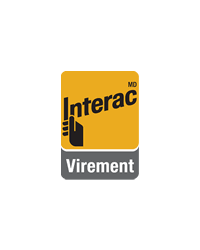 Méthode 1 : Par virement Interac : Courriel : tresorier@iisf.ca Veuillez communiquer par courriel avec la trésorière de IISF, Mme Nathalie CHARBONNEAU tresorier@iisf.ca et :Dans section «objet» du courriel inscrire : ADHÉSION + VOTRE NOMDu montant transféré SOIT 30$Et du mot de passe que vous avec choisis pour le transfertOU par carte de crédit via le site CanadonCliquer ici : https://www.canadahelps.org/fr/organismesdebienfaisance/nurses-without-borders-nwb/ 	Montant du don ? (dans le menu déroulant) = Inscrire 30$ !	Assignez votre don à un des fonds créés par cet organisme ? = Choisir dans le menu déroulant, « Adhésion pour un an » !